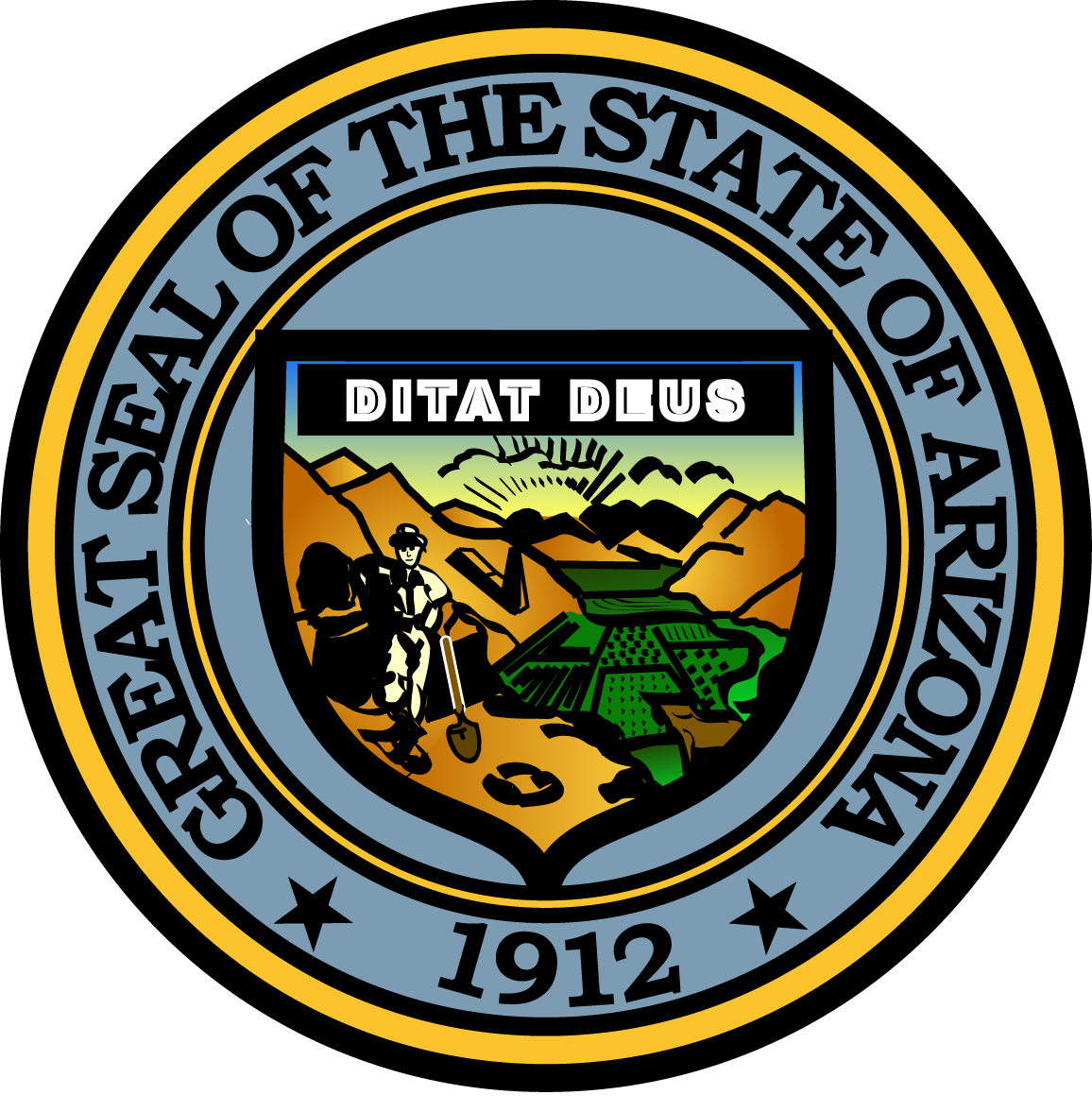 Governor’s Council on Child Safety and Family Empowerment – support SUBCOMMITTEEOctober 27, 20161:00 P.M.Arizona Friends of Foster Children Foundation1645 E. Missouri, suite 450Phoenix, AZ, 85016Pursuant to ARS 38-431.02 (A) (2), the Governor’s Council on Child Safety and Family Empowerment (Council) can vote to go into Executive Session for the purpose of discussion or considering documents exempt by law from public inspection and/or discussion or consultation for legal advice with its attorney.Pursuant to A.R.S. § 38-431.01 (H), the Governor’s Council on Child Safety and Family Empowerment may obtain public comment pertaining to any of the listed agenda items if it so desires. A formal call to the public will take place at the end of the meeting.Meeting Agenda Agenda Items:Agenda Items:Agenda Items:Welcome / IntroductionsReview  notes from this summer’s focus groupsNext steps for objectives identified Next Meeting dateAdjournWelcome / IntroductionsReview  notes from this summer’s focus groupsNext steps for objectives identified Next Meeting dateAdjournWelcome / IntroductionsReview  notes from this summer’s focus groupsNext steps for objectives identified Next Meeting dateAdjourn